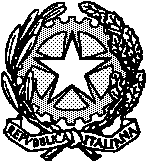 TRIBUNALE DI SORVEGLIANZA DI L'AQUILA_____________________________________PROCEDIMENTI FISSATI ALL'UDIENZA DEL 07-04-2020Progr.CollegioAnno/Progr.Procedimento Generalità SoggettoMagistrato  e Difensori (Cognome, Nome, Foro e Tipo)Oggetto Procedimento122020/458Mag. IACONI  FRANCESCAAvv. AMICARELLA BARBARA  - L'AQUILA (Di Fiducia) Reclamo in Materia di Permessi• Art.  30 ter O.P.- Decisione Reclamo Permesso Premio  212019/4387Mag. SACCO  MARIACARLAAvv. DI BUCCHIANICO GIUSEPPINA  - LANCIANO (Di Fiducia) Reclamo in materia di rimedi risarcitori per violazione art. 3 CEDU• Reclamo art. 35 ter O.P.- Riduzione pena da espiare/risarcimento del danno(Reclamo art. 35 ter O.P.)  322020/385Mag. IACONI  FRANCESCAAvv. AMICARELLA BARBARA  - L'AQUILA (Di Fiducia) Reclamo in Materia di Permessi• Artt. 30, 30 bis O.P.- Decisione Reclamo Permesso  422020/525Mag. IACONI  FRANCESCAAvv. AMICARELLA BARBARA  - L'AQUILA (Di Fiducia) Avv. PERONE LEOPOLDO  - NAPOLI (Di Fiducia) Reclamo per Liberazione Anticipata• - Reclamo su Liberazione Anticipata  512019/4546Mag. SACCO  MARIACARLAAvv. DI GIULIO MARCO  - PESCARA (Di Fiducia) Concessione Misure Alternative Alla Detenzione• Art. 47 ter O.P.- Detenzione Domiciliare art. 47 ter O.P.  • Art. 47 O.P.- Affidamento al Servizio Sociale  622020/457Mag. IACONI  FRANCESCAAvv. FARINA PIERA  - L'AQUILA (Di Fiducia) Reclamo in Materia di Permessi• Art.  30 ter O.P.- Decisione Reclamo Permesso Premio  722020/418Mag. IACONI  FRANCESCAAvv. FARINA PIERA  - L'AQUILA (Di Fiducia) Reclamo per Liberazione Anticipata• - Reclamo su Liberazione Anticipata  822019/3660Mag. IACONI  FRANCESCAAvv. AMICARELLA BARBARA  - L'AQUILA (Di Fiducia) Reclamo in materia di rimedi risarcitori per violazione art. 3 CEDU• Reclamo art. 35 ter O.P.- Riduzione pena da espiare/risarcimento del danno(Reclamo art. 35 ter O.P.)  922020/540Mag. IACONI  FRANCESCAAvv. AMICARELLA BARBARA  - L'AQUILA (Di Fiducia) Reclamo avverso provvedimento del Magistrato di Sorveglianza ex art. 69 comma 6 O.P.• art. 69 comma 6 lett. a) O.P.- Reclamo avverso decisione su reclamo in materia di provvedimenti disciplinari/Lavoro - art. 69 comma 6 lett. a) O.P.  1022020/387Mag. IACONI  FRANCESCAAvv. MASCI MARIA CHIARA  - L'AQUILA (Di Fiducia) Reclamo in Materia di Permessi• Artt. 30, 30 bis O.P.- Decisione Reclamo Permesso  1122020/449Mag. IACONI  FRANCESCAAvv. IERARDI IVAN  - CROTONE (Di Fiducia) Reclamo avverso provvedimento del Magistrato di Sorveglianza ex art. 69 comma 6 O.P.• art. 69 comma 6 lett. a) O.P.- Reclamo avverso decisione su reclamo in materia di provvedimenti disciplinari/Lavoro - art. 69 comma 6 lett. a) O.P.  1222020/450Mag. IACONI  FRANCESCAAvv. MARIANI ROBERTO  - PESCARA (Di Fiducia) Reclami• - Reclamo generico  1322020/541Mag. IACONI  FRANCESCAAvv. MARIANI ROBERTO  - PESCARA (Di Fiducia) Reclami• - Reclamo generico  1412020/343Mag. SACCO  MARIACARLAAvv. CALISTA EMANUELE  - PESCARA (Di Fiducia) Concessione Misure Alternative Alla Detenzione• Art. 47 O.P.- Affidamento al Servizio Sociale  • Art. 47 ter O.P.- Detenzione Domiciliare art. 47 ter O.P.  1522020/465Mag. IACONI  FRANCESCAAvv. SPADOLINI ALESSANDRA  - L'AQUILA (Di Fiducia) Reclamo per Liberazione Anticipata• - Reclamo su Liberazione Anticipata  1622020/528Mag. IACONI  FRANCESCAAvv. GIALLONARDO SONIA  - L'AQUILA (Di Fiducia) Concessione Misure Alternative Alla Detenzione• Legge 199/2010- Esecuzione presso domicilio della pena detentiva ( TdS )  1722020/395Mag. IACONI  FRANCESCAAvv. GUBITOSO FABIANA  - L'AQUILA (Di Fiducia) Reclamo in Materia di Permessi• Art.  30 ter O.P.- Decisione Reclamo Permesso Premio  1812019/4388Mag. SACCO  MARIACARLAAvv. DI BUCCHIANICO GIUSEPPINA  - LANCIANO (Di Fiducia) Reclamo in materia di rimedi risarcitori per violazione art. 3 CEDU• Reclamo art. 35 ter O.P.- Riduzione pena da espiare/risarcimento del danno(Reclamo art. 35 ter O.P.)  1922020/539Mag. IACONI  FRANCESCAAvv. FARINA PIERA  - L'AQUILA (Di Fiducia) Reclami• - Reclamo generico  2012019/4348Mag. SACCO  MARIACARLAAvv. IEZZI EMANUELE  - CHIETI (Di Fiducia) Reclamo per Liberazione Anticipata• - Reclamo su Liberazione Anticipata  2112020/687Mag. D'ERAMO  MARTAAvv. MARINOZZI SABRINA  - TERAMO (Di Fiducia) Avv. DE BELLIS CHIARA  - ROMA (Di Fiducia) Revoca Misure Alternative per Violazione Prescrizioni su Proposta del Magistrato• 94,C.6,T.U.L.S.-47,C.11,O.P. - Revoca Affidamento in casi particolari  2222020/529Mag. IACONI  FRANCESCAAvv. GUBITOSO FABIANA  - L'AQUILA (Di Fiducia) Reclamo in materia di rimedi risarcitori per violazione art. 3 CEDU• Reclamo art. 35 ter O.P.- Riduzione pena da espiare/risarcimento del danno(Reclamo art. 35 ter O.P.)  2322020/367Mag. IACONI  FRANCESCAAvv. GUBITOSO FABIANA  - L'AQUILA (Di Fiducia) Concessione Misure Alternative Alla Detenzione• Art. 47 ter O.P.- Detenzione Domiciliare art. 47 ter O.P.  2412019/3841Mag. SACCO  MARIACARLAAvv. DI BUCCHIANICO GIUSEPPINA  - LANCIANO (Di Fiducia) Accertamento Ex Art. 58 Ter O.P• Art. 58 ter O.P.- Accertamento Condotta di Collaborazione  • Art. 47 O.P.- Affidamento al Servizio Sociale  2522020/536Mag. IACONI  FRANCESCAAvv. ROSSELLI SOLIMA  - L'AQUILA (D'Ufficio) Concessione Misure Alternative Alla Detenzione• Art. 94 T.U. DPR 309/90- Affidamento Servizio Sociale ex art. 94 DPR 309/90  2622020/474Mag. IACONI  FRANCESCAAvv. PRESUTTI GIANLUCA  - AVEZZANO (Della Fase di Giudizio) Concessione Misure Alternative Alla Detenzione• Art. 94 T.U. DPR 309/90- Affidamento Servizio Sociale ex art. 94 DPR 309/90  2722019/2426Mag. IACONI  FRANCESCAAvv. CELESTINI GRAZIANO  - L'AQUILA (Di Fiducia) Rinvio dell'esecuzione della pena (art. 684 cpp.)• Art. 147 nr. 2 C.P.- Differimento Pena facoltativo grave infermità  • Art. 146 nr. 3 C.P.- Differimento Pena obbligatorio nei confronti di persona affetta da malattia  2822020/417Mag. IACONI  FRANCESCAAvv. GUBITOSO FABIANA  - L'AQUILA (Di Fiducia) Concessione Misure Alternative Alla Detenzione• Art. 47 O.P.- Affidamento al Servizio Sociale  • Art. 47 ter O.P.- Detenzione Domiciliare art. 47 ter O.P.  2912020/146Mag. SACCO  MARIACARLAAvv. ANDREONI PIERPAOLO  - VASTO (Di Fiducia) Concessione Misure Alternative Alla Detenzione• Art. 47 ter O.P.- Detenzione Domiciliare art. 47 ter O.P.  • Art. 50 O.P.- Semilibertà  3022020/673Mag. IACONI  FRANCESCAAvv. SANSONE ALESSANDRO  - L'AQUILA (D'Ufficio) Revoca Misure Alternative per Violazione Prescrizioni su Proposta del Magistrato• Art. 47 quater 6/7' co. O.P.- Revoca Affidamento in prova art. 47 quater o.p.  3112020/373Mag. SACCO  MARIACARLAAvv. DI MARCELLO GIANFRANCO  - TERAMO (Di Fiducia) Concessione Misure Alternative Alla Detenzione• Art. 50 O.P.- Semilibertà  3212020/370Mag. SACCO  MARIACARLAAvv. DI MARCELLO GIANFRANCO  - TERAMO (Di Fiducia) Concessione Misure Alternative Alla Detenzione• Art. 50 O.P.- Semilibertà  3312020/689Mag. SACCO  MARIACARLAAvv. DI BLASIO ANTONIO  - PESCARA (Di Fiducia) Concessione Misure Alternative Alla Detenzione• Art. 47 quinquies O.P. - Detenzione Domiciliare Speciale  3412019/4380Mag. SACCO  MARIACARLAAvv. DE NICOLA GIULIANA  - PESCARA (Di Fiducia) Reclamo in materia di rimedi risarcitori per violazione art. 3 CEDU• Reclamo art. 35 ter O.P.- Riduzione pena da espiare/risarcimento del danno(Reclamo art. 35 ter O.P.)  3522020/515Mag. IACONI  FRANCESCAAvv. SANSONE ALESSANDRO  - L'AQUILA (D'Ufficio) Concessione Misure Alternative Alla Detenzione• Art. 47 O.P.- Affidamento al Servizio Sociale  • Art. 47 ter O.P.- Detenzione Domiciliare art. 47 ter O.P.  3612020/364Mag. SACCO  MARIACARLAAvv. DE NICOLA GIULIANA  - PESCARA (Di Fiducia) Reclamo per Liberazione Anticipata• - Reclamo su Liberazione Anticipata  3722020/531Mag. IACONI  FRANCESCAAvv. FARINA PIERA  - L'AQUILA (Di Fiducia) Reclamo in Materia di Permessi• Art.  30 ter O.P.- Decisione Reclamo Permesso Premio  